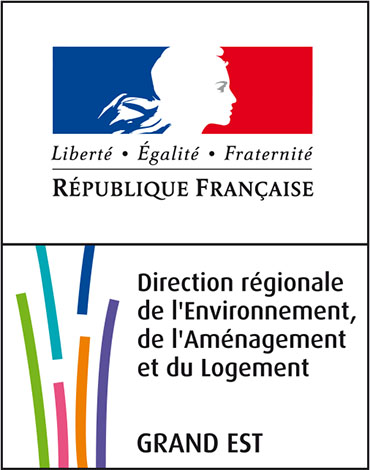 Atelier thématique« Communication »Journée des acteurs Natura 2000 Grand EstAtelier thématique« Communication »Journée des acteurs Natura 2000 Grand EstAtelier thématique« Communication »Journée des acteurs Natura 2000 Grand EstAtelier thématique« Communication »Journée des acteurs Natura 2000 Grand EstAtelier thématique« Communication »Journée des acteurs Natura 2000 Grand EstAtelier thématique« Communication »Journée des acteurs Natura 2000 Grand EstCompte-renduCompte-rendu20/11/1713h30-16h13h30-16hNancyParticipantsYohann BROUILLARD (CENCA)Claudine BURTIN (DDT67)Mariane COQUET (fédération de Chasse 10)Aude DANIELE (CC Arc Mosellan)Aurélien DESCHATRES (LPO)Anne-Laure DESTOMBE (DREAL Grand-Est)Fabien DIEHL (CC Terres Touloises)Camille FALLER (DREAL Grand-Est)Karines GARES (PNR Ballons desVosges)Marie L’HOSPITALIER (PNR VN)Yohann BROUILLARD (CENCA)Claudine BURTIN (DDT67)Mariane COQUET (fédération de Chasse 10)Aude DANIELE (CC Arc Mosellan)Aurélien DESCHATRES (LPO)Anne-Laure DESTOMBE (DREAL Grand-Est)Fabien DIEHL (CC Terres Touloises)Camille FALLER (DREAL Grand-Est)Karines GARES (PNR Ballons desVosges)Marie L’HOSPITALIER (PNR VN)Yohann BROUILLARD (CENCA)Claudine BURTIN (DDT67)Mariane COQUET (fédération de Chasse 10)Aude DANIELE (CC Arc Mosellan)Aurélien DESCHATRES (LPO)Anne-Laure DESTOMBE (DREAL Grand-Est)Fabien DIEHL (CC Terres Touloises)Camille FALLER (DREAL Grand-Est)Karines GARES (PNR Ballons desVosges)Marie L’HOSPITALIER (PNR VN)Jean Sébastien LAUMOND (CC Vallée de la Bruche)Christine MATHIEU (PNR FO)Maëlle MIRO PADOVANI (CC de Danvillers Spincourt)Cathy NICOLAS (CC Vezouze en Pièmont)David PECHEUR (ONF)Estelle PROANO (région Grand-Est)Nathalie WARIN (Grand Nancy)Pierre WERNAIN (CEN Lorraine)Jean Sébastien LAUMOND (CC Vallée de la Bruche)Christine MATHIEU (PNR FO)Maëlle MIRO PADOVANI (CC de Danvillers Spincourt)Cathy NICOLAS (CC Vezouze en Pièmont)David PECHEUR (ONF)Estelle PROANO (région Grand-Est)Nathalie WARIN (Grand Nancy)Pierre WERNAIN (CEN Lorraine)Objectif de l’atelierObjectif de l’atelierObjectif de l’atelierObjectif de l’atelierObjectif de l’atelierObjectif de l’atelierDéfinition des attentes des acteurs Natura 2000 vis-à-vis du réseau Grand Est ;Partage d’expérience entre les acteurs Natura 2000 : retour d’expérience sur la communication mise en place par l’animateur suivant les différentes cibles (élus, le grand public …) ;Définition de pistes de travail afin de faciliter le travail en réseau et les partages d’expériencesDéfinition des attentes des acteurs Natura 2000 vis-à-vis du réseau Grand Est ;Partage d’expérience entre les acteurs Natura 2000 : retour d’expérience sur la communication mise en place par l’animateur suivant les différentes cibles (élus, le grand public …) ;Définition de pistes de travail afin de faciliter le travail en réseau et les partages d’expériencesDéfinition des attentes des acteurs Natura 2000 vis-à-vis du réseau Grand Est ;Partage d’expérience entre les acteurs Natura 2000 : retour d’expérience sur la communication mise en place par l’animateur suivant les différentes cibles (élus, le grand public …) ;Définition de pistes de travail afin de faciliter le travail en réseau et les partages d’expériencesDéfinition des attentes des acteurs Natura 2000 vis-à-vis du réseau Grand Est ;Partage d’expérience entre les acteurs Natura 2000 : retour d’expérience sur la communication mise en place par l’animateur suivant les différentes cibles (élus, le grand public …) ;Définition de pistes de travail afin de faciliter le travail en réseau et les partages d’expériencesDéfinition des attentes des acteurs Natura 2000 vis-à-vis du réseau Grand Est ;Partage d’expérience entre les acteurs Natura 2000 : retour d’expérience sur la communication mise en place par l’animateur suivant les différentes cibles (élus, le grand public …) ;Définition de pistes de travail afin de faciliter le travail en réseau et les partages d’expériencesDéfinition des attentes des acteurs Natura 2000 vis-à-vis du réseau Grand Est ;Partage d’expérience entre les acteurs Natura 2000 : retour d’expérience sur la communication mise en place par l’animateur suivant les différentes cibles (élus, le grand public …) ;Définition de pistes de travail afin de faciliter le travail en réseau et les partages d’expériencesDéroulé et contenu de la réunionDéroulé et contenu de la réunionDéroulé et contenu de la réunionDéroulé et contenu de la réunionDéroulé et contenu de la réunionDéroulé et contenu de la réunion1er touR DE TABLE : Ce premier tour de table permet la présentation de chacun des participants et de la définition de des besoins en termes de communication sur les sites respectifs des différents participants.Les tendances suivantes sont ressorties des échanges :La communication est le point central du travail de l’animateur Natura 2000. Elle est essentielle pour faire connaître et prendre en considération le milieu et ses richesses par les acteurs. Locaux. Elle est nécessaire à l’émergence de contrats, de chartes. Elle permet aussi d’améliorer la vigilance des acteurs locaux sur les projets dans/à proximité du site (EIN). Elle permet aussi une explication sur les travaux de gestion prévus sur le site et une valorisation des actions conduites. Besoin de constituer un réseau d’échanges vivant afin de partager les expériences et relancer la dynamique d’animation sur certains sites.Questionnement sur les outils à mettre en œuvre afin de toucher les acteurs locaux et favoriser l’appropriation du site.Réflexion sur les pistes de communication afin de partager de manière positive sur les enjeux du site.Définition des actions de communication existantes sur le Grand EstPar l’intermédiaire de post-its les animateurs Natura 2000 participants à l’atelier ont pu développer les travaux de communication amorcés sur leurs sites respectifs et partager les enjeux de ces actions de communication ainsi que sur les difficultés rencontrées. 1er touR DE TABLE : Ce premier tour de table permet la présentation de chacun des participants et de la définition de des besoins en termes de communication sur les sites respectifs des différents participants.Les tendances suivantes sont ressorties des échanges :La communication est le point central du travail de l’animateur Natura 2000. Elle est essentielle pour faire connaître et prendre en considération le milieu et ses richesses par les acteurs. Locaux. Elle est nécessaire à l’émergence de contrats, de chartes. Elle permet aussi d’améliorer la vigilance des acteurs locaux sur les projets dans/à proximité du site (EIN). Elle permet aussi une explication sur les travaux de gestion prévus sur le site et une valorisation des actions conduites. Besoin de constituer un réseau d’échanges vivant afin de partager les expériences et relancer la dynamique d’animation sur certains sites.Questionnement sur les outils à mettre en œuvre afin de toucher les acteurs locaux et favoriser l’appropriation du site.Réflexion sur les pistes de communication afin de partager de manière positive sur les enjeux du site.Définition des actions de communication existantes sur le Grand EstPar l’intermédiaire de post-its les animateurs Natura 2000 participants à l’atelier ont pu développer les travaux de communication amorcés sur leurs sites respectifs et partager les enjeux de ces actions de communication ainsi que sur les difficultés rencontrées. 1er touR DE TABLE : Ce premier tour de table permet la présentation de chacun des participants et de la définition de des besoins en termes de communication sur les sites respectifs des différents participants.Les tendances suivantes sont ressorties des échanges :La communication est le point central du travail de l’animateur Natura 2000. Elle est essentielle pour faire connaître et prendre en considération le milieu et ses richesses par les acteurs. Locaux. Elle est nécessaire à l’émergence de contrats, de chartes. Elle permet aussi d’améliorer la vigilance des acteurs locaux sur les projets dans/à proximité du site (EIN). Elle permet aussi une explication sur les travaux de gestion prévus sur le site et une valorisation des actions conduites. Besoin de constituer un réseau d’échanges vivant afin de partager les expériences et relancer la dynamique d’animation sur certains sites.Questionnement sur les outils à mettre en œuvre afin de toucher les acteurs locaux et favoriser l’appropriation du site.Réflexion sur les pistes de communication afin de partager de manière positive sur les enjeux du site.Définition des actions de communication existantes sur le Grand EstPar l’intermédiaire de post-its les animateurs Natura 2000 participants à l’atelier ont pu développer les travaux de communication amorcés sur leurs sites respectifs et partager les enjeux de ces actions de communication ainsi que sur les difficultés rencontrées. 1er touR DE TABLE : Ce premier tour de table permet la présentation de chacun des participants et de la définition de des besoins en termes de communication sur les sites respectifs des différents participants.Les tendances suivantes sont ressorties des échanges :La communication est le point central du travail de l’animateur Natura 2000. Elle est essentielle pour faire connaître et prendre en considération le milieu et ses richesses par les acteurs. Locaux. Elle est nécessaire à l’émergence de contrats, de chartes. Elle permet aussi d’améliorer la vigilance des acteurs locaux sur les projets dans/à proximité du site (EIN). Elle permet aussi une explication sur les travaux de gestion prévus sur le site et une valorisation des actions conduites. Besoin de constituer un réseau d’échanges vivant afin de partager les expériences et relancer la dynamique d’animation sur certains sites.Questionnement sur les outils à mettre en œuvre afin de toucher les acteurs locaux et favoriser l’appropriation du site.Réflexion sur les pistes de communication afin de partager de manière positive sur les enjeux du site.Définition des actions de communication existantes sur le Grand EstPar l’intermédiaire de post-its les animateurs Natura 2000 participants à l’atelier ont pu développer les travaux de communication amorcés sur leurs sites respectifs et partager les enjeux de ces actions de communication ainsi que sur les difficultés rencontrées. 1er touR DE TABLE : Ce premier tour de table permet la présentation de chacun des participants et de la définition de des besoins en termes de communication sur les sites respectifs des différents participants.Les tendances suivantes sont ressorties des échanges :La communication est le point central du travail de l’animateur Natura 2000. Elle est essentielle pour faire connaître et prendre en considération le milieu et ses richesses par les acteurs. Locaux. Elle est nécessaire à l’émergence de contrats, de chartes. Elle permet aussi d’améliorer la vigilance des acteurs locaux sur les projets dans/à proximité du site (EIN). Elle permet aussi une explication sur les travaux de gestion prévus sur le site et une valorisation des actions conduites. Besoin de constituer un réseau d’échanges vivant afin de partager les expériences et relancer la dynamique d’animation sur certains sites.Questionnement sur les outils à mettre en œuvre afin de toucher les acteurs locaux et favoriser l’appropriation du site.Réflexion sur les pistes de communication afin de partager de manière positive sur les enjeux du site.Définition des actions de communication existantes sur le Grand EstPar l’intermédiaire de post-its les animateurs Natura 2000 participants à l’atelier ont pu développer les travaux de communication amorcés sur leurs sites respectifs et partager les enjeux de ces actions de communication ainsi que sur les difficultés rencontrées. 1er touR DE TABLE : Ce premier tour de table permet la présentation de chacun des participants et de la définition de des besoins en termes de communication sur les sites respectifs des différents participants.Les tendances suivantes sont ressorties des échanges :La communication est le point central du travail de l’animateur Natura 2000. Elle est essentielle pour faire connaître et prendre en considération le milieu et ses richesses par les acteurs. Locaux. Elle est nécessaire à l’émergence de contrats, de chartes. Elle permet aussi d’améliorer la vigilance des acteurs locaux sur les projets dans/à proximité du site (EIN). Elle permet aussi une explication sur les travaux de gestion prévus sur le site et une valorisation des actions conduites. Besoin de constituer un réseau d’échanges vivant afin de partager les expériences et relancer la dynamique d’animation sur certains sites.Questionnement sur les outils à mettre en œuvre afin de toucher les acteurs locaux et favoriser l’appropriation du site.Réflexion sur les pistes de communication afin de partager de manière positive sur les enjeux du site.Définition des actions de communication existantes sur le Grand EstPar l’intermédiaire de post-its les animateurs Natura 2000 participants à l’atelier ont pu développer les travaux de communication amorcés sur leurs sites respectifs et partager les enjeux de ces actions de communication ainsi que sur les difficultés rencontrées. Piste de travail envisagées– Facilitation de la mise en réseau des acteurs Natura 2000 du grand Est : Élargissement de l’outil « yahoo groupe » de l’ex Champagne-Ardenne à l’ensemble de la grande région ;– Mise en place d’un kit de communication pour les nouveaux animateurs Natura 2000- Mise en place / réutilisation d’un kit d’exposition régional (kakémono)Annexes– Présentation faite en séance des actions de communication du parc des Vosges du Nord, retour d’expérience
